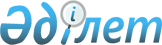 Об утверждении инструкции об организации и финансировании общественных работ
					
			Утративший силу
			
			
		
					Постановление Акимата города Костаная Костанайской области от 30 мая 2006 года № 1068. Зарегистрировано Управлением юстиции города Костаная Костанайской области 12 июня 2006 года № 9-1-51. Утратило силу постановлением Акимата города Костаная Костанайской области от 23 октября 2009 года № 2012

      Сноска. Утратило силу постановлением акимата города Костаная Костанайской области от 23.10.2009 № 2012 , в соответствии со ст.27 Закона Республики Казахстан "О нормативных правовых актах", ст.31 Закона Республики Казахстан "О местном государственном управлении и самоуправлении в Республике Казахстан".

      На основании статей 7 и 20 Закона Республики Казахстан "О занятости населения", статьи 31 Закона Республики Казахстан "О местном государственном управлении в Республике Казахстан", в соответствии с постановлением Правительства Республики Казахстан от 19 июня 2001 года № 836 "О мерах по реализации Закона Республики Казахстан от 23 января 2001 года "О занятости населения" акимат города Костаная ПОСТАНОВЛЯЕТ: 



      1. Утвердить прилагаемую Инструкцию об организации и финансировании общественных работ. 



      2. Государственному учреждению "Отдел занятости и социальных программ акимата города Костаная" (Солодова Ф.Г.) руководствоваться данным постановлением при организации общественных работ. 



      3. Контроль за исполнением настоящего постановления возложить на заместителя акима города Костаная А. Нургазинова.       Аким города 

Утверждена постановлением   

акимата города Костаная     

от 30 мая 2006 года № 1068  

    Инструкция об организации и финансировании общественных работ       Настоящая Инструкция об организации и финансировании общественных работ (далее - Инструкция) разработана в соответствии с Правилами организации и финансирования общественных работ, утвержденными постановлением Правительства Республики Казахстан от 19 июня 2001 года № 836.  

1. Общие положения       1. Настоящая Инструкция регулирует порядок организации и систему расчетов с организациями, которые представят временные рабочие места для проведения оплачиваемых общественных работ. 

      2. Основные понятия, используемые в настоящей Инструкции: 

      1) общественные работы - виды трудовой деятельности, организуемые местными исполнительными органами, не требующие предварительной профессиональной подготовки работника, имеющие социально полезную направленность и выполняемые гражданами по направлению уполномоченного органа по вопросам занятости для обеспечения их временной занятости; 

      2) местный исполнительный орган - акимат, возглавляемый акимом  города, осуществляющий в пределах своей компетенции местное государственное управление на соответствующей территории; 

      3) целевые группы - группы лиц, установленные Законом Республики Казахстан "О занятости населения", испытывающие затруднения в трудоустройстве и требующие социальной защиты; 

      4) работодатель - организация, предоставляющая временные рабочие места для организации общественных работ, перечень которых утвержден местным исполнительным органом.  

2. Порядок организации общественных работ       3. Государственное учреждение "Отдел занятости и социальных программ акимата города Костаная" (далее - уполномоченный орган) заключает с работодателями договор по оказанию услуг на выполнение общественных работ. 

      4. Общественные работы  проводятся в организациях путем создания временных рабочих мест и финансируются из средств городского бюджета. 

      5. С целью обеспечения безработных временными рабочими местами и эффективного использования средств, предназначенных на оплату труда участников оплачиваемых общественных работ, за счет средств местного (городского) бюджета местные исполнительные органы осуществляют следующие мероприятия: 

      1) определяют спрос и предложение на общественные работы; 

      2) утверждают перечень организаций, в которых будут проводиться общественные работы, виды, объемы и конкретные условия выполнения общественных работ. 

      6. Уполномоченный орган направляет безработных на общественные работы в организации,  согласно перечню, утвержденному решением исполнительного местного органа. 

      7. Приоритетное право участия в общественных работах имеют безработные, входящие в целевые группы населения.  

  3. Источники и условия финансирования       8. Оплата труда безработных, участвующих в общественных работах, осуществляется работодателем ежемесячно в соответствии с условиями индивидуального трудового договора и зависит от количества, качества и сложности выполняемой работы. 

      9. Городской бюджет возмещает расходы работодателей на оплату труда участников общественных работ в полуторном размере минимальной заработной платы, установленной Законом о республиканском бюджете на соответствующий год, на социальные отчисления в фонд государственного социального страхования и социальный налог. Бюджетные средства перечисляются на расчетные счета работодателей.

      10. Заработная плата, выплачиваемая из средств городского бюджета безработным, участвующим в общественных работах, облагается налогами в установленном законодательством порядке. 

      11. Работодатели используют денежные поступления из городского бюджета по целевому назначению. 

      12. Работодатели для возмещения из городского бюджета расходов на оплату труда ежемесячно представляют в уполномоченный орган выписку из приказа о приеме на работу, табель учета рабочего времени, ведомость начисления заработной платы, акт выполненных работ. Оплата труда граждан, участвующих в общественных работах, производится за фактически отработанное время. 

      13. Выплата социального пособия по временной нетрудоспособности, возмещение вреда, причиненного увечьем или иным повреждением здоровья, безработным, участвующим в общественных работах, производится работодателем в соответствии с действующим законодательством.  

       Сноска. Пункт 9 в редакции постановления акимата города Костаная Костанайской области от 31.07.2007 N 1923.  

4. Контроль за порядком организации и финансирования 

общественных работ       14. Контроль за порядком организации и финансирования общественных работ осуществляется государственными органами в установленном законодательством порядке. 
					© 2012. РГП на ПХВ «Институт законодательства и правовой информации Республики Казахстан» Министерства юстиции Республики Казахстан
				